Управление образования и науки Липецкой областиГОБПОУ «Липецкий машиностроительный  колледж»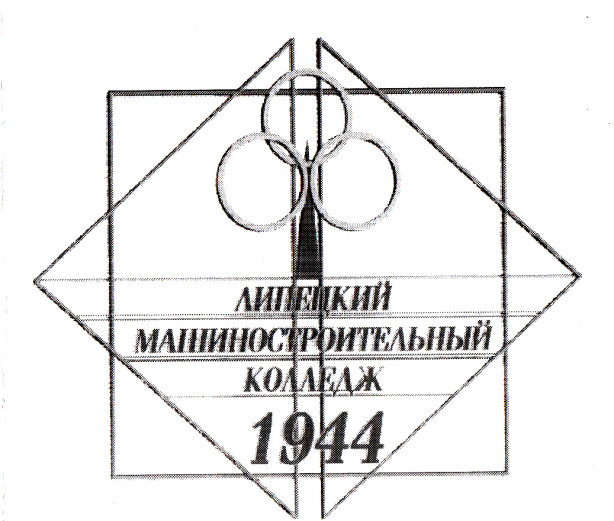 ТЕХНОЛОГИЧЕСКАЯ КАРТА Учебного занятияпо дисциплине «информатика»на тему:«Создание и настройка чертежа. Оформление листов»Липецк 2017Технологическая карта занятия теоретического обученияРазработал  ФИО ____Васькина Ю.В.___________  Должность ___Преподаватель________________________________________________________________Наименование организации	_ГОБПОУ «Липецкий машиностроительный колледж»_______________________________________________________СогласованоПредседатель ЦМК  __Гостеева Н.Н.__________________________________________________________________________________________________________Дата _____________Подпись_______________Тема: Создание и настройка чертежа. Оформление листов.Цели и задачи:Формировать знания о назначении, оформлении сборочных чертежей.Уметь сравнивать рабочие и сборочные чертежи, читать спецификацию.Развивать логическое и пространственное мышление.Воспитание стремления добросовестно и рационально выполнять учебные задания.Тип урока: изучение нового материала.Методы проведения: работа с учебником, сравнение и чтение чертежей, упражнения.Материальное обеспечение: таблицы с рабочим чертежом и сборочным чертежом, учебникиХОД УРОКАI ЭТАП. МОТИВАЦИЯ УЧЕБНОЙ ДЕЯТЕЛЬНОСТИ.II ЭТАП. ФОРМИРОВАНИЕ ЗНАНИЙ, УМЕНИЙ И НАВЫКОВ.III ЭТАП. ПРАКТИЧЕСКАЯ РАБОТА - фронтальнаяIV ЭТАП. ЗАКЛЮЧИТЕЛЬНЫЙ.I ЭТАП. МОТИВАЦИЯ УЧЕБНОЙ ДЕЯТЕЛЬНОСТИ.Тема нашего урока «Сборочный чертеж».Подумайте и ответьте:- Окружающие нас предметы – это единое целое или целое, состоящее из отдельных взаимосвязанных частей?- А какие документы необходимы рабочему, чтобы изготовить детали, а затем правильно собрать из них изделие?Ответ : Необходимы чертежи, сборочные.- Мы подошли к необходимости изучения сборочных чертежей.А теперь - внимание! Постарайтесь воспринять и усвоить новый материал, и тогда вы сумеете самостоятельно читать и выполнять чертежи бытовых приборов, игрушек и самых разнообразных изделий, окружающих вас… Попробуйте назвать задачи урока?Учащиеся пытаются сформулировать ответ, а учитель координирует:- Мы должны выяснить отличие и сходство сборочных чертежей с рабочими чертежами, назначение и оформление чертежей.Под диктовку в тетрадь записывается тема урока и его задачи.На доске - план урока, что необходимо знать:Сравнительно-сопоставительная характеристика рабочего и сборочного чертежей.Назначение.Изображения на сборочных чертежах.Особенности разрезов на сборочных чертежах.Спецификация, номера позиций.Размеры на сборочных чертежах.Чтение сборочных чертежей.II ЭТАП. ФОРМИРОВАНИЕ ЗНАНИЙ, УМЕНИЙ И НАВЫКОВ.Человек живёт в мире вещей, которые иначе называются изделиями. - (написать на доске)Одежда, обувь, игрушки, инструменты, мебель, транспортные средства, станки и т.п. – всё это изделия , состоящие из деталей, собранных в определённой последовательности. Многодетальное изделие называется Сборочной единицей. Каждая составная часть изделия – находится в своём рабочем положении. Нарушение последовательности сборки деталей в изделии недопустимо.- Почему? (ответ учащихся, как они понимают)По плакату на доске: Изображение сборочной единицы даёт полное представление о взаимном расположении и о способах соединения составных частей. На сборочном чертеже изделие изображается в собранном виде со всеми входящими в него деталями.Деталь – это изделие, изготовленное из однородного материала, без применения сборочных операций (болт, ложка, гвоздь, игла).На производстве сначала по чертежу изготовляют детали. Затем по сборочному чертежу собирают их в изделие- А где вы уже сталкивались со сборочными чертежами?Обобщение: Покупая какую-то вещь, к ней прикладывают сборочный чертёж, например, для правильной сборки мебели и т.п.Задание 1. Подобрать по рисункам ответ и назвать: что относится к деталям выходит к доске 1 ученик (Болт, уголок, шайба, лопата, гайка, ложка, гвоздь, гаечный ключ, винт, лейка), к сборочным единицам: (телевизор, скамейка, нож, лампочка, сапог, молоток, часы, кастрюля, ведро)Задание: 2. - Сравнить рабочий и сборочный чертёж. Найдите общие и различные стороны в их назначение и оформлении. Наглядное изображение сборочной единицы- даёт полное представление о расположении составных частей изделий и их геометрической формеОБОБЩЕНИЕ: (можно под запись)Чертёж детали – изображение детали (виды, разрезы, сечения) и другие данные необходимые для её изготовления.Сборочный чертёж - изображение сборочной единицы, обеспечивающее сборку изделия.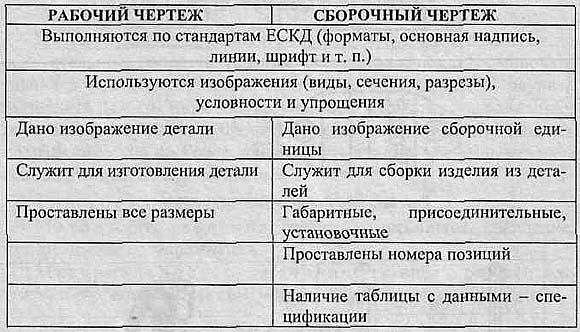 Повторить и закрепить:Итак , Сборочный чертёж- это документ, где дано изображение сборочной единицы и все данные, необходимые для её сборки из отдельных деталей.Ещё раз повторить, что называется изделием, деталью, сборочной единицей?Сборочная единица – изделие, составные части которого соединены между собой на предприятии – изготовителе.ЗАКРЕПЛЕНИЕ:Из приведённых определений следует, что все предметы – это изделия , которые могут состоять из одной детали, из нескольких и из сборочных единиц (из множества деталей , объединенных в сборочные единицы – автомашина, состоящая из моторной и ходовой части… которые в свою очередь состоят из различных изделий.Подобрать по рисункам ответ.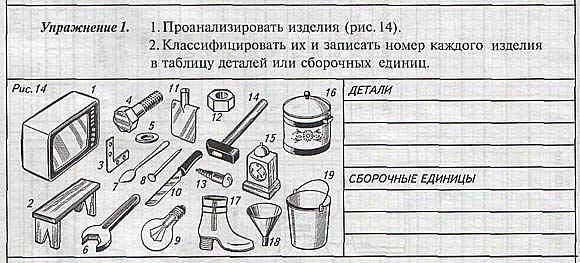 III ЭТАП. ПРАКТИЧЕСКАЯ РАБОТА - фронтальнаяИзготовление любого изделия начинается с разработки конструкторских документов, которые подразделяются на графические и текстовые.Графический документ – чертёж детали (виды, сечения, разрезы) и другие данные. Сборочный чертёж и наглядное изображение сб. ед. (используется в учебных целях)Текстовый документ – спецификация – таблица, содержащая основные данные о деталях, входящих в изделие.Сборочный чертёж содержит –Минимальное ,но достаточное количество изображений(виды, сечения, разрезы), дающих полное представление об устройстве изделия, расположении, взаимной связи и конструкции входящих в него деталей. Штриховка смежных деталей- противоположноРазмеры:установочные и присоединительные- для правильной установки изделия на месте монтажа. (рис.353 -130x172)эксплуатационные – крайнее положение движущихся частей рис.353 -55габаритныеНомера позиций – наносят один раз на горизонтальных полках линий – выносок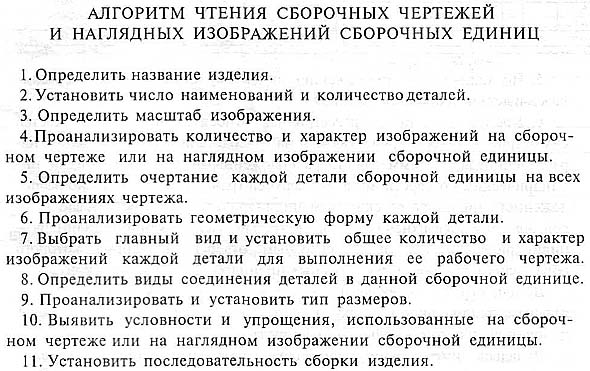 ПРАКТИЧЕСКАЯ РАБОТАПостроение сборочного чертежа в программе AutoCad. Задание выполняется в паре. Фронтальное чтение сборочного чертежа по данному алгоритму.  Один студент открывает чертеж в программе, второй комментирует.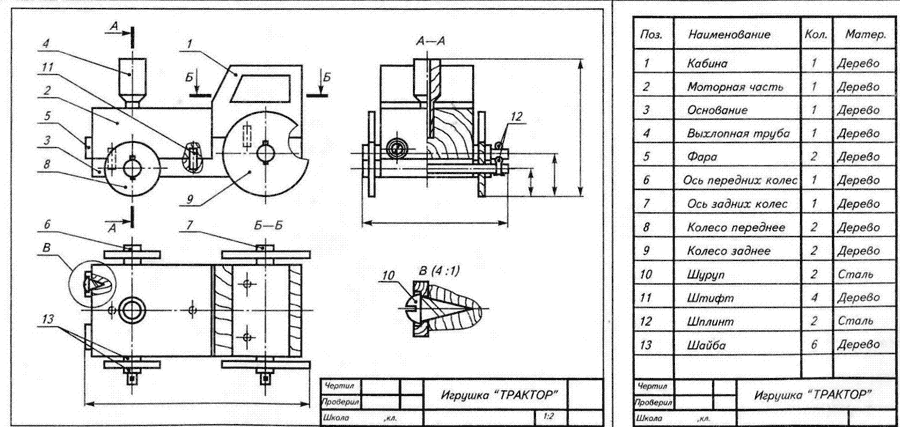 IV ЭТАП. ЗАКЛЮЧИТЕЛЬНЫЙ.Подведение итогов. Слайд 20. Преподаватель: по специфики своей профессии вы будете сталкиваться с электромонтажными чертежами как вы думаете, они относятся к сборочным чертежам?Задание (4 мин.) Изготовление форм. Оригами. Звучит фоновая музыка №2.Преподаватель: В этом заключительном задании принимают участие все учащиеся: Из обычных листов бумаги изготовить самые удивительные формы, сгибая и складывая их. Такое искусство называется оригами. В Японии фигурки из бумаги, сложенные по определённым правилам, издревле считают амулетами, которые дарят с пожеланием удачи, счастья, долголетия. Но можно изготовить и чисто утилитарные - полезные в практической жизни вещи.Чему научились на уроке?– Справились ли с поставленными задачами?Домашнее задание: Подготовить доклады на след темыКритерии оценивания:Задание 1. Максимальное количество баллов – 3 (по 1/2 балла за каждое верно написанное определение).Задание 2.Максимальное количество баллов – 10 баллов.Построение основной надписи – 2 балла.Построение чертежа общего вида – 3 балла.Построение видовых поверхностей – 3 балла.Построение разреза – 1 балл.Нанесение размеров – 1 балл.Задание 3. Максимальное количество баллов – 10 баллов (по 1 баллу за каждый верный пункт алгоритма).20-23 баллов – оценка «5»16-19 баллов – оценка «4»10-15 баллов – оценка «3»ГОБПОУ «Липецкий машиностроительный колледж»Рабочая тетрадьСтудента:По дисциплине: «Информатика»Группа: РА-15-1Специальность: 23.02.03 «Техническое обслуживание и ремонт автомобильного транспорта»Тема: Создание и настройка чертежа. Оформление листов.Домашнее заданиеНапишите определение следующим понятиям:Изделие – _______________________________________________________________________________________Сборочная единица– ______________________________________________________________________________Рабочий чертеж – ________________________________________________________________________________Работа на урокеЗадание 1. Заполнить пропущенные места.Деталь – __________________________________________________________________________________________Чертёж детали – ___________________________________________________________________________________Сборочный чертёж – _______________________________Графический документ – ____________________________________________________________________________Текстовый документ – _____________________________Задание 2.  Выполнить чертеж в программе AutoCad в соответствии с вашим вариантом.Задание 3. По данному алгоритму необходимо прочитать сборочный чертеж в соответствии с вашим вариантом. ________________________________________________________________________________________________________________________________________________________________________________________________________________________________________________________________________________________________________________________________________________________________________________________________________________________________________________________________________________________________________________________________________________________________________________________________________________________________________________________________________________________________________________________________________________________________________________________________________________________________________________________________________________________________________________Преподаватель:Васькина Юлия ВладимировнаСпециальность:23.02.03 «Техническое обслуживание и ремонт автомобильного транспорта»               Группа:РА-15-1Профессия/специальность23.02.03 Техническое обслуживание и ремонт автомобильного транспортаУчебная дисциплина/Междисциплинарный курсИнформатикаТема занятияСоздание и настройка чертежа. Оформление листов.Регламент занятия90 минутВид занятияКомбинированное занятие Тип занятияУчебное занятие по изучению и первичному закреплению материала  Технологии обученияОбъяснительно-иллюстративная;технология уровневой дифференциации (групповые методы);проблемная;проектная;здоровьесберегающая;информационно-коммуникационная.Цели занятия:образовательные (обучающие)Освоение знаний:- ОК 5. Использовать информационно-коммуникационные технологии для совершенствования профессиональной деятельности.Освоение умений:- ОК 4. Осуществлять поиск, анализ и оценку информации, необходимой для постановки и решения профессиональных задач, профессионального и личностного развития.Формирование профессиональных компетенций:ПК 1.3. Разрабатывать технологические процессы ремонта узлов и деталей.ПК 2.1. Планировать и организовывать работы по техническому обслуживанию и ремонту автотранспорта.воспитательныеФормирование общих компетенций:ОК 1. Понимать сущность и социальную значимость своей будущей профессии, проявлять к ней устойчивый интерес.ОК 6. Работать в коллективе и команде, обеспечивать ее сплочение, эффективно общаться с коллегами, руководством, потребителями.развивающиеФормирование общих компетенций:ОК 2. Организовывать собственную деятельность, определять методы и способы выполнения профессиональных задач, оценивать их эффективность и качество.ОК 3. Решать проблемы, оценивать риски и принимать решения в нестандартных ситуациях.Обеспечение учебного занятияОборудование:мультимедийное оборудование; персональный компьютер.Программное обеспечение:AutoCad 2016; Windows Media Player.Учебно-методическое обеспечение:- презентация к учебному занятию;- раздаточный материал;- методические рекомендации;- справочники.Структурные элементы занятияВремяДеятельность преподавателяДеятельность обучающихсяДеятельность обучающихся1. Организационная часть 2 минутыПриветствует, проверяет отсутствующих, сообщает тему занятияПроверяют готовность к занятию.Проверяют готовность к занятию.2. Мотивация  деятельности3 минутСообщает цели занятия.Обосновывает профессиональную значимость занятия.Сообщает об основных этапах занятия и условий получения оценок.Сообщает цели занятия.Обосновывает профессиональную значимость занятия.Сообщает об основных этапах занятия и условий получения оценок.Слушают преподавателя.Фокусируют внимание на предстоящей работе на занятии. 3. Формирование знаний, умений и навыков15 минутОбъясняет новый материал, демонстрирует слайды, приводит примеры использования полученных знаний и умений. Организует работу студентов по освоению нового материала Акцентирует внимание на основных  положениях новой темы. Слушают преподавателя. Просматривают слайды. Изучают  новый материал, используя различные источники и раздаточный материал.  На основе имеющихся знаний предлагают решения озвученной преподавателем проблемы.Отвечают на вопросы преподавателя.Слушают преподавателя. Просматривают слайды. Изучают  новый материал, используя различные источники и раздаточный материал.  На основе имеющихся знаний предлагают решения озвученной преподавателем проблемы.Отвечают на вопросы преподавателя.4. Практическая работа по закреплению изученного материала40 минутФормулирует практикоориентированные вопросы или задания.Раздает задания каждой группе студентов.Инструктирует о форме и правилах заполнения отчета и формировании структуры доклада.Выполняют задания преподавателя.Решают задачи, отвечают на вопросы тестовОформляют отчетные документы по выполненной работе.Выполняют задания преподавателя.Решают задачи, отвечают на вопросы тестовОформляют отчетные документы по выполненной работе.5.Защита отчетов по работе25 минутСлушает выступления студентов. Задает вопросы по докладам. Формулирует практико-ориентированные наводящие вопросы.Выступают с докладами. Демонстрируют построенные чертежи. Отвечают на вопросы преподавателя.Выступают с докладами. Демонстрируют построенные чертежи. Отвечают на вопросы преподавателя.6. Подведение итогов и рефлексия занятия5 минутМобилизует студентов на рефлексию результатов проведения занятия. Подводит итоги и выставляет оценки.Выдает домашнее задание к следующему занятиюСамостоятельно оценивают результаты проделанной на занятии работы.Записывают домашнее задание.Самостоятельно оценивают результаты проделанной на занятии работы.Записывают домашнее задание.1)Организационный момент2 мин.2)Актуализация опорных знаний.3 мин.1)Беседа-лекция по новой теме.10 мин.2)Закрепление5 мин.1)2)Практическая работа по закреплению изученного материалаЗащита отчетов по работе 30мин. 20мин1)Подведение итогов3 мин.2)Задание на дом (инструктаж).2 мин.ЗаданиеМаксимальное количество балловНабранное количество балловОценкаЗадание 13Задание 210Задание 310Рабочий чертежСборочный чертеж